                                Консультация для родителей и педагогов 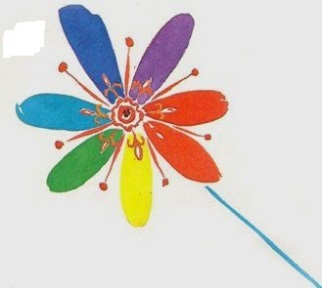                «Развитие логического мышления детей      дошкольного возраста»                 Мышление – это процесс познания человеком      действительности с помощью мыслительных процессов – анализа, синтеза,  рассуждений.Различные игры, конструирование, лепка, рисование, чтение развивают у ребенка такие мыслительные операции как обобщение, сравнение, установление причинно – следственных связей, способность рассуждать.Если с ребенком проводятся специальные занятия, то развитие мышления происходит быстрее. А сами показатели мышления могут улучшаться в 3-4 раза. Большую помощь своему ребенку могут оказать родители. Обучение лучше осуществляется в естественном, самом привлекательном для дошкольников виде деятельности – игре.  В связи с тем, что  окружающий мир, в который входит ребёнок, с каждым годом ставит все более сложные задачи, для решения которых необходимо уметь выделять связи, отношения между явлениями.       Главной целью образования является подготовка подрастающего поколения к активной жизни в условиях постоянно меняющегося социума. Поиск эффективных дидактических средств развития логического мышления дошкольников рассматривается как неотъемлемая часть данного процесса.       В связи с этим, в современных программах начальной школы большое значение уделяется именно логической составляющей. Чтобы ребёнок не испытывал трудности с первых уроков, уже в дошкольный период необходимо готовить его соответствующим образом.       В рамках современного педагогического процесса предлагаются различные методы и способы развития логического мышления детей дошкольного возраста.       Стоит отметить, что большинство исследований в области развития мышления у дошкольников в основном направлены на развитие отдельных его компонентов, а не логического мышления как целостной структуры.       Общепринятым является тот факт, что целесообразнее развивать логическое мышление в русле математических знаний.Основными посылками совершенствования и усложнения мыслительной деятельности в дошкольном возрасте являются следующие:появление произвольности в поведении и познавательных процессах;способность действовать по образцу и инструкции;умение оценивать работу – свою и других;способность подчиняться требованиям и правилам ситуации;способность находить общий способ действия в условиях решения определенного типа задач;способность осуществлять контроль за собственными действиями.        Каждая задача для ребёнка – это сложная система, состоящая из набора различных связанных и не связанных между собой факторов. Её можно разложить на ряд более «мелких» задач, приближенных к предметным, но даже «мелкая» задача содержит большое количество данных. Среди них есть несколько основополагающих, которые и необходимо выделять при её решении.       При специальной методической организации деятельности дошкольника процесс перехода к высшим формам мышления может быть простимулирован.Рекомендации педагогам и родителям по развитию  логического мышления у детей дошкольного возраста        Ребёнок должен научиться самостоятельно, рассуждать, делать выводы, сопоставлять, сравнивать, анализировать, находить частное и общее, устанавливать простые закономерности.Не допускайте, чтобы ребёнок скучал во время занятий. Если ребёнку интересно учиться, он учится лучше. Интерес – лучшая из мотиваций, он делает детей по-настоящему творческими личностями и даёт им возможность испытывать удовлетворение от интеллектуальных занятий.Старайтесь показывать необходимость каждого знания, приводите примеры. Связывайте новые знания с уже усвоенными, понятыми.Повторяйте упражнения. Развитие умственных способностей ребёнка определяется временем и практикой. Если какое-то упражнение не получается, сделайте перерыв, вернитесь к нему позднее или предложите ребёнку более легкий вариант.Не проявляйте излишней тревоги по поводу недостаточных успехов и малого продвижения вперёд. Будьте терпеливы, не спешите, не давайте ребёнку задания, значительно превышающие его интеллектуальные возможности.В занятиях с ребёнком нужна мера. Не заставляйте ребёнка делать упражнение, если он без конца вертится, устал, расстроен. Постарайтесь определить пределы выносливости ребёнка и увеличивайте длительность занятий каждый раз на очень небольшой отрезок времени.Избегайте неодобрительной оценки. Никогда не подчеркивайте его слабости в сравнении с другими детьми. Формируйте у него уверенность в своих силах.Постарайтесь не воспринимать занятия с ребёнком как тяжелый труд, радуйтесь и получайте удовольствие от процесса общения, никогда не теряйте чувства юмора.       Научите ребёнка:Сравнивать и сопоставлять предметы, находить их сходства и различия (маленький – большой, длинный – короткий; по цвету – оба зелёные, но один – лягушонок, а другой – листок и т. д.).Описывать различные свойства окружающих его предметов (холодный – горячий, злой – добрый, мягкий – твердый и т.д.).Узнавать предметы по заданным признакам (пушистый маленький живой -  котёнок).Разделять предметы на классы, группы путём выделения в этих предметах тех или иных признаков (лиса, волк, заяц – дикие животные; мяч, яблоко, глобус – круглые и т.д.).Находить противоположные по значению понятия (пушистый – гладкий, кислый – сладкий, солёный – пресный и т.д.).Определять родовидовые отношения между предметами и понятиями (бабочка – это насекомое; собака – это домашнее животное).        Различные игры, конструирование, лепка, рисование, чтение, общение – все то, чем занимается ребёнок до школы, развивает у него такие мыслительные операции как анализ и синтез, обобщение, сравнение, абстрагирование, классификация.       Анализ – это мыслительная операция расчленения сложного объекта на составляющие его части. Анализ – это выделение в объекте тех или иных его сторон, элементов, свойств, связей, отношений и т. д.; это расчленение познаваемого объекта на различные компоненты.      Синтез – это мыслительная операция, позволяющая в едином аналитико-синтетическом процессе мышления переходить от частей к целому. В отличие от анализа синтез предполагает объединение элементов в единое целое. Анализ и синтез обычно выступают в единстве. Они неразрывны, не могут существовать друг без друга: анализ, как правило, осуществляется одновременно с синтезом, и наоборот. Анализ и синтез всегда взаимосвязаны.    Обобщение – это мыслительная операция, заключающаяся в объединении многих предметов или явлений по какому-то общему признаку.     Сравнение – это операция, заключающаяся в сопоставлении предметов и явлений, их свойств и отношений друг с другом и в выявлении, таким образом, общности или различия между ними.    Классификация – операция отнесения единичного объекта, события, переживания к некоторому классу, в качестве которого могут выступать вербальные и невербальные значения, символы и т.п.       Ребёнок учится понимать главную мысль предложения, текста, картинки, объединять несколько картинок на основе общего признака, раскладывать картинки на группы по существенному признаку и т.д.Источник: справочник «Педагога – психолога»                   Детский сад.Подготовил консультацию: педагог-психолог И.А. Осипенко.